Future Trends and Emerging TechnologiesJaishree AgrawalDepartment of Computer Science and EngineeringDev Bhoomi Uttarakhand University, DBUUDehradun, Indiasocse.jaishree@dbuu.ac.inRishabh VashishtDepartment of Computer Science and EngineeringDev Bhoomi Uttarakhand University, DBUUDehradun, Indiasocse.rishabh@dbuu.ac.inABSTRACTComputer vision has been transformed by deep learning, which has made it possible for robots to comprehend and interpret visual data at previously unheard-of levels. This study explores deep learning for computer vision systems: future trends and upcoming technology. Looking ahead, several significant advancements are reshaping this profession. First off, a viable approach is to combine deep learning architectures with generative models like Variational Autoencoders (VAEs) and Generative Adversarial Networks (GANs). This synergy makes activities like picture generation, style transfer, and data augmentation easier and enables a more nuanced interpretation of visual data. Second, a key component of deep learning for computer vision is now recognized to be attention mechanisms. These techniques, which are based on human visual attention, allow models to concentrate on particular areas of a picture, improving efficiency and interpretability. Tasks such as object detection, image segmentation, and image captioning demonstrate the critical role of attention mechanisms. Moreover, computer vision is reaching new heights thanks to the combination of deep learning and other cutting-edge technologies. Real-time processing on devices is made possible by the combination of deep learning and edge computing, which lowers latency and improves privacy. Furthermore, new opportunities for applications in augmented reality, robotics, and immersive experiences are being created by the combination of deep learning and 3D vision technologies. In the deep learning space for computer vision, transfer learning and meta-learning are likewise becoming more and more popular [1]. These methods increase performance on a different but related job by utilizing pre-trained models or knowledge from one task. This method minimizes the need for large datasets for training in situations where labeled data is rare. Deep learning in computer vision raises ethical questions that are becoming more and more significant. Concerns about decision interpretability, algorithmic bias, and privacy are becoming more prevalent. Fairness, accountability, and transparency must be given top priority in this field's future developments in order to guarantee the appropriate use of these technologies. In conclusion, there are a lot of promising things that lie ahead for deep learning in computer vision. Advances in transfer learning, attention mechanisms, and the integration of generative models are all leading to more complex and effective vision systems. As these technologies advance, it is critical to address ethical issues in order to build trust and guarantee that deep learning has a good social impact. This study offers a thorough analysis of these recent developments, providing insight into the future direction of deep learning for computer vision.Keywords—technology; segmentation; ethical; prevalent; mechanisms INTRODUCTION 		Artificial intelligence (AI) systems have advanced to new heights in recent years because to the convergence of deep learning and computer vision, allowing machines to perceive, analyze, and react to visual data with previously unheard-of accuracy. Advancements in a number of fields, such as object identification, facial recognition, and picture recognition, have resulted from this synergy. This chapter's backdrop is an exploration of the rapidly changing field of deep learning for computer vision and an appreciation of its revolutionary implications for both society and technology [1]. It is impossible to exaggerate the importance of deep learning in computer vision. The intricacy and unpredictability present in visual data can pose challenges for traditional computer vision methods. Convolutional neural networks (CNNs), in particular, have revolutionized deep learning by independently learning hierarchical representations from unprocessed data [2]. Significant progress has been made in picture categorization, semantic segmentation, and even tasks requiring a sophisticated comprehension of visual context as a result of this change. Deep learning models' capacity to autonomously extract characteristics from data has opened the door to the development of increasingly complex and adaptable computer vision systems. This chapter's objective is to give a thorough analysis of the next developments and cutting-edge technologies in the field of deep learning for computer vision. Our goal is to investigate cutting-edge advancements that are reshaping the discipline, such as the incorporation of attention mechanisms, generative models, and other cutting-edge technology. We will also talk about how ethical issues are becoming more and more important when these technologies are used. Researchers, practitioners, and enthusiasts will get insight into the changing field of deep learning in computer vision by comprehending these trends, which will enable them to effectively contribute to and navigate this dynamic field.There have been computers for a long time. Every day brings with it new projects and innovations. We need to be aware of the new trends in order to comprehend the technologies that are currently in use and to see the world's advancements more clearly. Nearly every day, a lot of new technologies are introduced. Over time, some of these fades away and fail. Over time, some of these novel technologies develop traction and garner user attention. Cutting-edge technologies that become popular and create a new trend among users are considered emerging trends. This chapter will cover some new developments that will have a significant influence (down the road) on the digital economy and social interaction in digital societies.EVOLUTION OF DEEP LEARNING ARCHITECTURES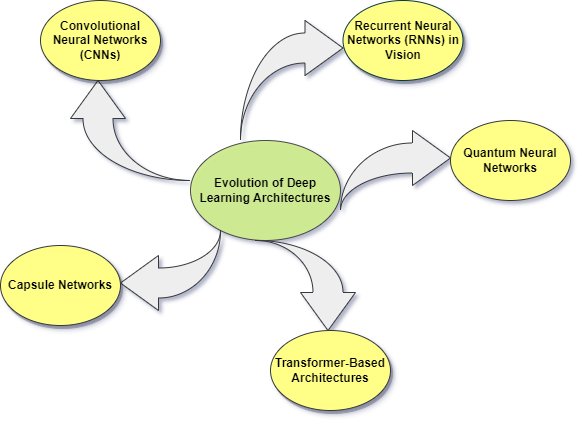 FIGURE 1: EVOLUTION OF DEEP LEARNING ARCHITECTURESConvolutional Neural Networks (CNNs)		The introduction of convolutional neural networks (CNNs) marked the beginning of the development of deep learning architectures in computer vision [3]. CNNs are made to automatically and adaptively learn the spatial hierarchies of features from picture data. They are inspired by the human visual system. With their superior performance in tasks like object detection, facial recognition, and picture classification, they have emerged as the mainstay of many computer vision applications. CNNs' capacity to recognize spatial hierarchies and local patterns has greatly increased the precision and effectiveness of visual recognition systems. Recurrent Neural Networks (RNNs) in Vision		Recurrent neural networks, or RNNs, were first created for sequential data processing tasks like natural language processing [4]. However, they have found use in computer vision, especially for jobs that need temporal awareness, such as action detection and video analysis. RNNs can process input sequences and detect temporal dependencies because they have an internal state or memory. Famous RNN variations like Long Short-Term Memory (LSTM) and Gated Recurrent Unit (GRU) are made to solve the vanishing gradient issue and capture long-range relationships. RNNs are used in vision tasks to evaluate picture frame sequences and extract temporal patterns and dynamics for tasks including activity detection, video captioning, and video categorization. Unfortunately, RNNs have drawbacks such as computational inefficiency and trouble capturing long-range relationships. As a result, alternative designs for sequential data processing in vision have emerged, including Temporal Convolutional Networks (TCNs) and Convolutional LSTM.Capsule Networks		For computer vision applications, a new design called a capsule network is being proposed as an alternative to classic CNNs [5]. Some of CNN's shortcomings, such as their insensitivity to rotational transformations and spatial hierarchies, are intended to be addressed via capsule networks. Capsules in Capsule Networks denote the instantiation parameters of particular entities or segments within the incoming data. Every capsule produces a vector that indicates the existence and characteristics of the associated entity. Because the capsules are arranged in hierarchical layers, the network can capture spatial relationships and posture variations between different things. Tasks like object recognition and position estimation that demand perspective invariance have demonstrated the potential of Capsule Networks. To maximize Capsule Network topologies and enhance their scalability and performance on large-scale datasets, more study is necessary.Transformer-Based Architectures		Transformer-based architectures have become more common in jobs involving natural language processing; models like BERT (Bidirectional Encoder Representations from Transformers) and GPT (Generative Pre-trained Transformer) have revolutionized the area [6]. These designs use self-attention methods to extract contextual information and global dependencies from input sequences. Transformer-based architectures were created for language problems, but they have since been modified for computer vision applications, including object identification, image production, and image captioning. Vision Transformers (ViTs) allow models to handle picture patches directly as sequences of tokens by substituting self-attention layers for convolutional layers [7]. Transformer-based designs have benefits including parallelization, scalability, and flexibility, but research on their suitability for vision tasks is currently ongoing, necessitating more investigation and improvement.Quantum Neural Networks	Using ideas from quantum mechanics, quantum neural networks (QNNs) are a paradigm change in deep learning topologies that enable computations to be completed more quickly than with classical counterparts [8]. By encoding data in quantum states, QNNs facilitate parallel processing and increase computational capacity by making use of quantum entanglement. With previously unheard-of speed and accuracy, QNNs in computer vision can handle computationally demanding tasks including pattern recognition, picture reconstruction, and image categorization. Nevertheless, because to issues like noise, decoherence, and hardware constraints, QNNs are still in their infancy. Advances in quantum hardware, quantum algorithms, and error correction methods are needed to overcome these obstacles, opening the door for the practical implementation of quantum-enhanced deep learning architectures in vision applications.Researchers are investigating new methods and combinations to further improve the capabilities of computer vision systems as deep learning architectures continue to advance. The field is dynamic, with ongoing advancements in the comprehension and processing of visual information anticipated. This is shown in the shift from conventional CNNs to sophisticated designs such as Transformer-based models and the emerging investigation of quantum-inspired networks.EXPLAINABLE AND INTERPRETABLE AIImportance of Explainability in Computer VisionExplainability is crucial in computer vision because AI systems rely on visual data to make important decisions. Comprehending the reasoning behind a model's specific forecast or categorization is essential for fostering confidence and guaranteeing responsibility. Explainability is essential for applications like medical diagnostics, driverless cars, and surveillance systems because it allows stakeholders to understand and validate the logic underlying AI decisions.Interpretability Techniques in Deep LearningIn computer vision, several methods have been developed to improve the interpretability of deep learning models [9]. Activation maximization and saliency maps are two examples of visualization techniques that highlight significant areas in an image that influence the model's decision. Furthermore, model-specific methods such as occlusion analysis and gradient-based attribution methods shed light on how unique characteristics affect predictions. Researchers and practitioners can better understand model behavior and spot any biases or inaccuracies by utilizing these strategies.Addressing Bias and Ethical ConsiderationsBiased AI systems may produce unjust or discriminatory results, especially in computer vision applications where judgments influence people's lives. A strategy that is multifaceted and encompasses data gathering, algorithm design, and model evaluation is necessary to address prejudice and ethical problems. To assist reduce biases and guarantee that AI systems are just and equitable, strategies including algorithmic auditing, bias detection, and fairness-aware training can be used. Furthermore, ethical AI practices and trust-building depend on encouraging accountability and transparency in AI development and application.TRANSFER LEARNING AND META-LEARNINGLeveraging Pre-trained ModelsIn computer vision, transfer learning—a type of knowledge transfer from one task to another—has become a potent tool [10]. Researchers can bootstrap learning for novel tasks with minimal labeled data by utilizing pre-trained models that have been trained on large-scale datasets. Transfer learning is an effective tool for real-world applications because it speeds up model convergence, enhances generalization performance, and minimizes the requirement for substantial data annotation.Meta-Learning for Improved AdaptabilityCreating algorithms that can swiftly adapt to new tasks or situations is the main goal of meta-learning, often known as learning to learn [11]. Meta-learning in computer vision helps models learn from several tasks and more efficiently generalize to unknown contexts. This flexibility is especially useful in contexts that are dynamic and changing, where data distributions may fluctuate over time.One-Shot and Few-Shot LearningThe goal of one-shot and few-shot learning approaches is to simulate human-like learning abilities by training models with a small number of labeled instances [12]. These methods are very useful in situations where it is difficult or expensive to collect labeled data. One-shot and few-shot learning provide useful solutions for real-world computer vision applications by allowing models to generalize knowledge and carry out tasks with little supervision by learning from a small number of samples.GENERATIVE MODELS AND SYNTHESIS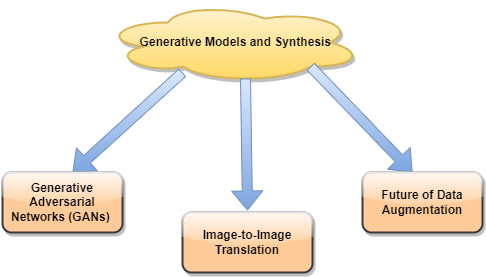 FIGURE 2: GENERATIVE MODELS & SYNTHESIS Generative Adversarial Networks (GANs) in Computer VisionThe ability to create realistic images from random noise has transformed the area of computer vision thanks to Generative Adversarial Networks, or GANs. The generator and discriminator neural networks, which make up GANs, compete with one another to create superior artificial images. In computer vision, GANs are used for many different tasks, such as data augmentation, style transfer, and image synthesis.Image-to-Image TranslationThe process of translating images from one domain to another while maintaining semantic meaning is known as "image-to-image translation." In image-to-image translation challenges, deep learning techniques like conditional GANs and cycle-consistent adversarial networks (CycleGANs) have shown impressive capabilities. These methods are used in artistic style transfer, image enhancement, and domain adaptability.Future of Data Augmentation		Data augmentation techniques play a crucial role in enhancing the diversity and robustness of training data in computer vision. Traditional augmentation methods, such as rotation, scaling, and cropping, have been augmented with advanced generative models to create synthetic data samples. The future of data augmentation lies in leveraging generative models to generate high-fidelity synthetic data that closely resemble real-world examples, thereby improving model performance and generalization across diverse scenarios.EDGE COMPUTING AND REAL-TIME PROCESSINGChallenges in Edge-Based Computer VisionThe limitations of edge devices, including limited memory, power, and processing resources, provide several difficulties for edge-based computer vision. Deploying sophisticated deep learning models for computer vision tasks is difficult because to these devices' frequently lower processing capability as compared to cloud servers [13]. Furthermore, edge devices usually work in contexts with limited resources, such as wearables, drones, and Internet of Things devices, where real-time processing of visual data is essential. Thus, maintaining high accuracy and efficiency while improving deep learning models for edge devices presents a substantial problem.Optimizing Deep Learning Models for Edge DevicesSeveral approaches are used in deep learning model optimization for edge devices to overcome the aforementioned difficulties. One method is model compression, which minimizes the model's size by eliminating superfluous parameters or by representing weights and activations using quantization techniques that need fewer bits. Another tactic is model distillation, in which the knowledge acquired by the teacher model is transferred to a smaller, more effective model (student model) through training. Moreover, inference processes on edge devices can be accelerated by specialized hardware accelerators like GPUs, TPUs, and FPGAs, allowing for the real-time processing of visual data.Real-Time Object Detection and TrackingApplications like surveillance, driverless vehicles, and augmented reality require real-time object identification and tracking on edge devices. To interpret visual input reliably and quickly in real-time, effective algorithms and hardware acceleration techniques are needed. Since they can process images quickly and recognize things with high accuracy, methods like Single Shot MultiBox Detector (SSD), You Only Look Once (YOLO), and Region-based Convolutional Neural Networks (R-CNN) are frequently employed for real-time object recognition [14]. Algorithms like the Hungarian algorithm, the Kalman filter, and Deep SORT (Simple Online and Realtime Tracking) are used for object tracking to connect detections across frames and track objects across time. These methods make edge devices useful for applications where low latency and high throughput are crucial because they allow them to efficiently conduct real-time object recognition and tracking duties.HYBRID APPROACHES AND MULTIMODAL LEARNINGCombining Deep Learning with Classical Computer VisionCombining traditional computer vision methods with deep learning provides a potent method for handling challenging visual tasks [15]. Robustness and interpretability are offered by traditional computer vision techniques such feature extraction, filtering, and geometric transformations. On the other hand, deep learning is particularly good at deriving intricate representations and patterns from data. Hybrid models can perform better on a variety of tasks by combining the advantages of both strategies. For instance, in object identification, a hybrid approach might make use of deep learning for object localization and classification and traditional methods for feature extraction and region proposal development. This combination makes use of deep learning's representational power for inference and high-level understanding while leveraging the effectiveness of traditional methods for preprocessing and feature engineering.Multimodal Sensor FusionIn order to improve perception and comprehension, multimodal sensor fusion entails combining data from several sensory modalities, such as vision, hearing, and depth. Multimodal fusion allows robots to recognize richer context and make better decisions in complex contexts by merging complementary information sources. 	Multimodal sensor fusion, for example, integrates depth information from LiDAR sensors, motion cues from GPS and inertial sensors, and visual data from cameras in autonomous driving [16]. Thanks to this integration, cars can now perceive their environment more precisely and consistently, making it possible for them to navigate in a variety of road conditions more safely and effectively.Cross-Modal LearningThe goal of cross-modal learning is to teach machines representations that are universal across many modalities, allowing them to transmit knowledge from one modality to another. This method is especially useful when there is a lack of labeled data available for a given modality or it is expensive to collect it.For instance, cross-modal learning allows models to comprehend the links between text and visuals in multimedia retrieval. Models can correlate visual content with associated written descriptions by training on paired image-text data. This allows the models to perform tasks like image captioning, picture-text matching, and cross-modal retrieval.All things considered, hybrid strategies and multimodal learning methods are essential for expanding the potential of computer vision systems. These approaches enable machines to perceive and interpret the world more completely by merging varied information sources and utilizing the strengths of distinct methodology. This opens the door for intelligent and adaptive vision systems in a variety of disciplines.APPLICATIONS AND INDUSTRY-SPECIFIC TRENDS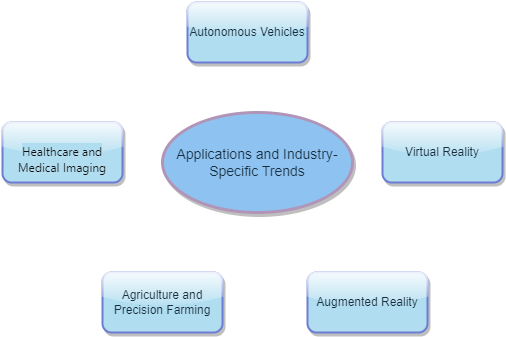 FIGURE 3: APPLICATIONS & INDUSTRY-SPECIFIC TRENDSHealthcare and Medical ImagingDeep learning is transforming medical imaging in the healthcare industry by providing more precise diagnosis, individualized treatment planning, and illness detection. The usage of deep learning models for tasks including image segmentation, anomaly detection, and illness classification—which are trained on large-scale medical imaging datasets—is growing. Deep learning is transforming medical imaging in the healthcare industry by providing more precise diagnosis, individualized treatment planning, and illness detection. Deep learning models are being utilized more and more for tasks including image segmentation, anomaly detection, and disease classification. These models are trained on large-scale medical imaging datasets, including X-rays, MRI scans, and histopathological pictures. Deep learning algorithms, for instance, can help radiologists identify anomalies in medical images more accurately and efficiently, which could result in the early detection of diseases like cancer. Furthermore, deep learning-based image processing methods are being used in pathology, cardiology, and neuroimaging, advancing patient care and precision medicine.Autonomous VehiclesComputer vision systems are used by autonomous cars to sense and comprehend their surroundings. Transportation systems will be safer and more effective as a result of deep learning, which gives cars the ability to recognize things, identify impediments, and negotiate challenging traffic situations on their own.Computer vision systems are used by autonomous cars to sense and comprehend their surroundings so they can move safely and make judgments in real-time [16]. Deep learning algorithms use data from sensors—like radar, LiDAR, and cameras—to recognize obstacles, anticipate traffic patterns, and locate objects. Higher degrees of autonomy can be attained by autonomous cars through the use of deep learning, which lowers the risk of accidents and increases transportation efficiency. Deep learning-based perception systems for autonomous vehicles are being extensively researched and developed by both industry giants and startups. These systems can be used in anything from self-driving automobiles and trucks to unmanned aerial vehicles (UAVs) and marine boats.Agriculture and Precision FarmingPrecision farming is made possible by deep learning in agriculture, which improves crop monitoring, production prediction, and pest identification [17]. Aerial imagery, satellite data, and sensor data are analyzed by computer vision systems with deep learning algorithms to maximize crop management tactics and boost agricultural output. Deep learning in agriculture improves pest identification, yield prediction, and crop monitoring, enabling precision farming techniques that maximize crop yields while maximizing resource consumption. Deep learning algorithms in computer vision systems examine satellite, sensor, and aerial picture data to track crop health, pinpoint stressed areas, and spot disease or insect infestation symptoms. Deep learning-based agricultural solutions enable more productive and environmentally friendly use of water, fertilizer, and pesticides by giving farmers actionable insights in real-time. Furthermore, deep learning advances the field of precision agriculture by making it easier to construct autonomous agricultural robots and drones with vision systems for chores like crop spraying, weeding, and harvesting.Augmented Reality and Virtual RealityComputer vision and deep learning are utilized by augmented reality (AR) and virtual reality (VR) apps to generate engaging and interactive experiences [18]. Real-time object detection, posture estimation, and scene understanding are made possible by deep learning, which improves the realism and interaction of AR and VR experiences. Applications for virtual reality (VR) and augmented reality (AR) use computer vision and deep learning to produce dynamic, immersive experiences that combine digital and real-world content. Real-time object detection, posture estimation, and scene understanding are made possible by deep learning, which improves the realism and interaction of AR and VR experiences. For instance, in augmented reality applications, deep learning-based image recognition algorithms can recognize objects in the user's environment and superimpose pertinent digital data or virtual objects. Similar to this, deep learning techniques allow avatars and virtual settings to be rendered realistically in VR experiences, allowing users to fully immerse themselves in virtual worlds with interactions and images that are lifelike. Deep learning will be essential in enabling new kinds of entertainment, communication, and collaboration as AR and VR technologies advance, as well as applications in fields like gaming, education, architecture, and healthcare.CHALLENGES AND FUTURE DIRECTIONSOvercoming Data LimitationsThe availability and quality of data is a major barrier in deep learning for computer vision. Large, labeled datasets are ideal for deep learning models, but acquiring them can be costly, time-consuming, and occasionally impracticable. Additionally, datasets could be biased, lacking in diversity, or not accurately reflecting real-world situations. Innovative strategies like data augmentation, transfer learning, and synthetic data production are needed to overcome these data restrictions. By transforming preexisting photos using techniques like rotation, scaling, and cropping, data augmentation techniques provide an artificial expansion of the training dataset. With little labeled data, transfer learning improves performance on new, related tasks by utilizing knowledge from pre-trained models on large datasets. Furthermore, generative models are used in synthetic data creation approaches to provide realistic data samples, hence resolving distributional mismatches and data shortages.Robustness and Security ConcernsEnsuring the security and resilience of models against adversarial assaults, data poisoning, and privacy violations is a crucial problem in deep learning for computer vision. By adding subtle perturbations to the input data, adversarial attacks take advantage of weaknesses in deep learning models and produce inaccurate predictions or choices. Attacks known as "data poisoning" change training data in order to introduce biases or impair model performance [19]. Sensitive data that is unintentionally disclosed during data collection and processing or by trained algorithms also gives rise to privacy problems. Creating strong training programs, creating adversarial defensive systems, and putting in place privacy-preserving measures are all necessary to address these issues. Through the use of adversarial examples in the training process or the imposition of limitations on model parameters, robust training approaches seek to increase the resilience of the model against adversarial attacks. While privacy-preserving strategies protect sensitive information by anonymizing data or using encryption techniques during model training and inference, adversarial defense mechanisms identify and neutralize adversarial attacks during inference time.Ethical Considerations in Deep Learning for VisionDeep learning for computer vision is developed and implemented with ethical considerations in mind [20]. As artificial intelligence (AI) technologies become more prevalent in society, it is critical to guarantee accountability, transparency, and fairness. Bias, discrimination, and unforeseen consequences are only a few of the issues that highlight the necessity of ethical standards and legal frameworks to control the appropriate application of AI technology. It takes interdisciplinary cooperation between technologists, legislators, ethicists, and stakeholders to address these ethical issues. To foster confidence and guarantee the moral application of AI-driven vision systems, initiatives to improve model interpretability and explainability, decrease algorithmic bias through fairness-aware training, and encourage diversity and inclusivity in dataset collecting are crucial.Future Research DirectionsFuture paths in deep learning for computer vision research will focus on a number of topics to push the boundaries of model performance, interpretability, and generalization. The major areas of research are the creation of more reliable and effective deep learning architectures, the investigation of novel training paradigms like unsupervised domain adaptation and self-supervised learning, and the development of neuro-symbolic methods that fuse symbolic thinking with deep learning. Furthermore, research on continuous adaptation and lifetime learning attempts to create artificial intelligence (AI) systems that can learn new things over time and mimic human learning capacities. Additionally, research in interpretability and explainable AI aims to provide light on deep learning models' decision-making procedures so that users may better comprehend, trust, and troubleshoot AI-driven systems. Through the pursuit of these prospective research avenues, scientists hope to surmount current obstacles and open up new vistas in deep learning for computer vision, opening doors for creative uses and game-changing effects in a variety of fields.CONCLUSIONSummary of Key PointsAdvances in deep learning architectures have brought about a major revolution in the field of computer vision. Thanks to their ability to automatically build hierarchical representations from raw pixel data, Convolutional Neural Networks (CNNs) have played a key role in revolutionizing image identification tasks. Though newer methods are pushing the limits of performance and versatility, deep learning architectures are evolving beyond CNNs. Because of their popularity, recurrent neural networks (RNNs) can analyze sequential input, making them useful for tasks like gesture recognition and video analysis. They are able to keep internal state due to their recurrent connections, which captures temporal dependencies that are essential for comprehending dynamic visual scenes. Additionally, the vanishing gradient problem is addressed with topologies such as Long Short-Term Memory (LSTM) networks, which make it easier to train deeper networks. In contrast to conventional CNNs, capsule networks encode spatial hierarchies and pose information inside of them to provide more reliable feature extraction and generalization. By enabling efficient communication across capsules, the dynamic routing technique improves the model's capacity to accommodate changes in object position and viewpoint. Originally created for challenges involving natural language processing, Transformer-Based Architectures have also found use in computer vision. Transformers are capable of capturing long-range dependencies in visual input by utilizing self-attention mechanisms. This allows them to be used in tasks like semantic segmentation, object identification, and image categorization. Because they can be parallelized, they can be trained efficiently on large-scale datasets, which is why the computer vision community is using them more and more. A new approach in deep learning is represented by quantum neural networks, which use the principles of quantum computing to improve memory capacity and computational efficiency. Although this technology is still in its early phases, it has the potential to address computationally demanding computer vision problems including large-scale optimization and quantum-enhanced feature extraction. Research on explainable AI has become increasingly important, especially in fields where model interpretability is crucial. By using strategies like saliency maps, layer-wise relevance propagation, and attention mechanisms, users can comprehend model decisions and spot possible bias sources. Fairness and equity must be ensured by addressing biases in computer vision algorithms, especially in fields like criminal justice and facial recognition. Models can swiftly adapt to new tasks with limited data by leveraging pre-trained information through the use of transfer learning and meta-learning approaches. Through the refinement of pre-trained models using task-specific datasets, practitioners can attain cutting-edge results while using fewer computational resources. By allowing models to learn how to learn, meta-learning techniques further improve flexibility by enhancing their capacity to generalize across a variety of tasks and domains. Image synthesis and translation jobs have been transformed by generative models, especially Generative Adversarial Networks (GANs). Generating realistic images from noise or modifying pre-existing images is a capability of GANs that finds use in data augmentation, style transfer, and content creation. They also make it possible to create synthetic data, which helps with issues like domain shift and scarce datasets. In the future, edge computing—where models are installed directly on devices for processing in real time—will play a major role in computer vision. This makes it difficult to optimize models for contexts with limited resources while preserving high performance. Robust solutions are provided by hybrid systems that integrate deep learning and traditional computer vision techniques, utilizing the advantages of both methodologies. Integrating data from several sensor modalities, or multimodal learning, has the potential to improve system resilience and comprehension.In conclusion, The future of deep learning in computer vision is defined by multidisciplinary cooperation and ongoing innovation. Computer vision systems will become more ubiquitous and essential as academics and practitioners push the envelope of what is feasible, transforming industries and improving human experiences. Computer vision has changed dramatically as a result of deep learning, giving machines new capabilities for perception, comprehension, and interaction with the visual environment. Deep learning for vision spans a wide range of potential and problems, from industry-specific applications and ethical considerations to edge computing and multimodal learning.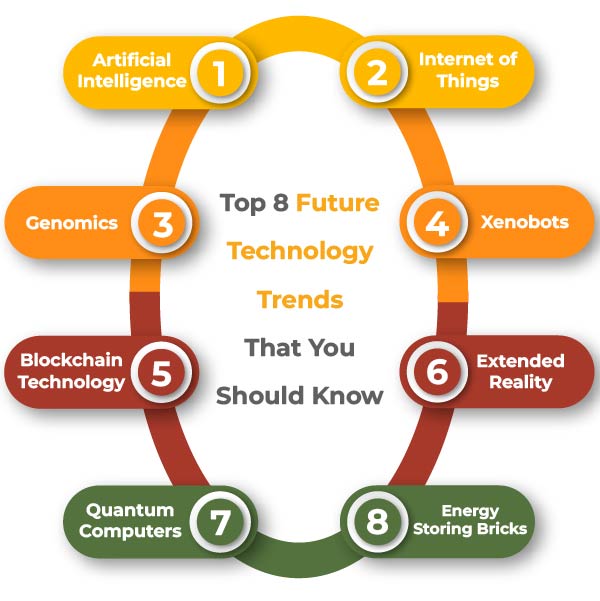 FIGURE 4: FUTURE TECHNOLOGY TRENDSEnvisioning the Future of Deep Learning in Computer VisionDeep learning in computer vision holds great promise for revolutionary developments that will upend entire sectors, spur creativity, and improve human experiences. We can anticipate many major trends influencing the direction of deep learning in computer vision due to the quick advancement of technology and the growing amount of data available.Firstly, we foresee the creation of deeper learning models that are more versatile and efficient, able to handle a wide range of intricate visual input. Developments in object recognition, scene understanding, and visual reasoning will be made possible by improvements in model architectures, optimization strategies, and hardware acceleration. These developments will also allow for a deeper comprehension and more precise interpretation of visual data.Secondly, Machines will be able to see and comprehend the world through a variety of sensory modalities thanks to the integration of multimodal learning methodologies. Deep learning models will obtain a more thorough understanding of the environment by integrating visual data with other information sources like text, audio, and sensor data. This will enable applications in fields like augmented reality, autonomous systems, and healthcare.In addition, we anticipate that deep learning in computer vision will become more widely available, enabling practitioners, academics, and developers from a variety of backgrounds to make contributions to the area through increasingly accessible tools, frameworks, and resources. Open-source projects, cooperative online communities, and instructional materials will encourage creativity and information exchange, hastening the process of resolving practical problems.Deep learning in computer vision will be significantly shaped in the future by ethical issues as well. Ensuring justice, openness, and accountability in algorithmic decision-making will be crucial as AI systems grow more prevalent in society. Resolving bias, advancing inclusion, and maintaining ethical standards will direct the conscientious creation and implementation of AI-powered vision systems.In conclusion, Deep learning in computer vision has enormous potential to improve human experiences, stimulate innovation, and have a good social impact in the future. We can leverage the revolutionary power of deep learning to create a future where machines perceive, understand, and interact with the visual world in ways that were previously unthinkable by embracing technological developments, fostering interdisciplinary collaboration, and preserving ethical standards.REFERENCESHuisman, M., Van Rijn, J. N., & Plaat, A. (2021). A survey of deep meta-learning. Artificial Intelligence Review, 54(6), 4483-4541.O'Shea, K., & Nash, R. (2015). An introduction to convolutional neural networks. arXiv preprint arXiv:1511.08458.Smys, S., Chen, J. I. Z., & Shakya, S. (2020). Survey on neural network architectures with deep learning. Journal of Soft Computing Paradigm (JSCP), 2(03), 186-194.Graves, A., Fernández, S., & Schmidhuber, J. (2007, September). Multi-dimensional recurrent neural networks. In International conference on artificial neural networks (pp. 549-558). Berlin, Heidelberg: Springer Berlin Heidelberg.Patrick, M. K., Adekoya, A. F., Mighty, A. A., & Edward, B. Y. (2022). Capsule networks–a survey. Journal of King Saud University-computer and information sciences, 34(1), 1295-1310Yenduri, G., Ramalingam, M., Chemmalar Selvi, G., Supriya, Y., Srivastava, G., Maddikunta, P. K. R., ... & Athanasios, V. GPT (Generative Pre-trained Transformer)–A Comprehensive Review on Enabling Technologies, Potential Applications, Emerging Challenges, and Future Directions.Khan, S., Naseer, M., Hayat, M., Zamir, S. W., Khan, F. S., & Shah, M. (2022). Transformers in vision: A survey. ACM computing surveys (CSUR), 54(10s), 1-41.Tian, J., Sun, X., Du, Y., Zhao, S., Liu, Q., Zhang, K., ... & Tao, D. (2023). Recent advances for quantum neural networks in generative learning. IEEE Transactions on Pattern Analysis and Machine Intelligence.Chakraborty, S., Tomsett, R., Raghavendra, R., Harborne, D., Alzantot, M., Cerutti, F., ... & Gurram, P. (2017, August). Interpretability of deep learning models: A survey of results. In 2017 IEEE smartworld, ubiquitous intelligence & computing, advanced & trusted computed, scalable computing & communications, cloud & big data computing, Internet of people and smart city innovation (smartworld/SCALCOM/UIC/ATC/CBDcom/IOP/SCI) (pp. 1-6). IEEE.Guan, L., Valmeekam, K., Sreedharan, S., & Kambhampati, S. (2024). Leveraging pre-trained large language models to construct and utilize world models for model-based task planning. Advances in Neural Information Processing Systems, 36.Monteiro, J. P., Ramos, D., Carneiro, D., Duarte, F., Fernandes, J. M., & Novais, P. (2021). Meta‐learning and the new challenges of machine learning. International Journal of Intelligent Systems, 36(11), 6240-6272.Jadon, S., & Jadon, A. (2020). An overview of deep learning architectures in few-shot learning domain. arXiv preprint arXiv:2008.06365.Murshed, M. S., Murphy, C., Hou, D., Khan, N., Ananthanarayanan, G., & Hussain, F. (2021). Machine learning at the network edge: A survey. ACM Computing Surveys (CSUR), 54(8), 1-37.Kumar, A., Zhang, Z. J., & Lyu, H. (2020). Object detection in real time based on improved single shot multi-box detector algorithm. EURASIP Journal on Wireless Communications and Networking, 2020, 1-18.O’Mahony, N., Campbell, S., Carvalho, A., Harapanahalli, S., Hernandez, G. V., Krpalkova, L., ... & Walsh, J. (2020). Deep learning vs. traditional computer vision. In Advances in Computer Vision: Proceedings of the 2019 Computer Vision Conference (CVC), Volume 1 1 (pp. 128-144). Springer International Publishing.Fayyad, J., Jaradat, M. A., Gruyer, D., & Najjaran, H. (2020). Deep learning sensor fusion for autonomous vehicle perception and localization: A review. Sensors, 20(15), 4220.Sharma, A., Jain, A., Gupta, P., & Chowdary, V. (2020). Machine learning applications for precision agriculture: A comprehensive review. IEEE Access, 9, 4843-4873.Lampropoulos, G., Keramopoulos, E., & Diamantaras, K. (2020). Enhancing the functionality of augmented reality using deep learning, semantic web and knowledge graphs: A review. Visual Informatics, 4(1), 32-42.Yerlikaya, F. A., & Bahtiyar, Ş. (2022). Data poisoning attacks against machine learning algorithms. Expert Systems with Applications, 208, 118101.Saltz, J., Skirpan, M., Fiesler, C., Gorelick, M., Yeh, T., Heckman, R., ... & Beard, N. (2019). Integrating ethics within machine learning courses. ACM Transactions on Computing Education (TOCE), 19(4), 1-26.	